Seaside Rhyming words Complete the rhyming words worksheet – what words can you think of that rhyme with the seaside words given? Perhaps there are other seaside words you can think of? I have some pictures here to help you if you are stuck for ideas of words. Remember to point out that often these words that rhyme are spelt the same. 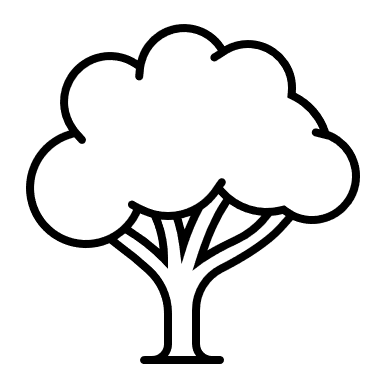 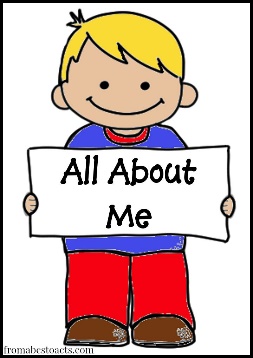 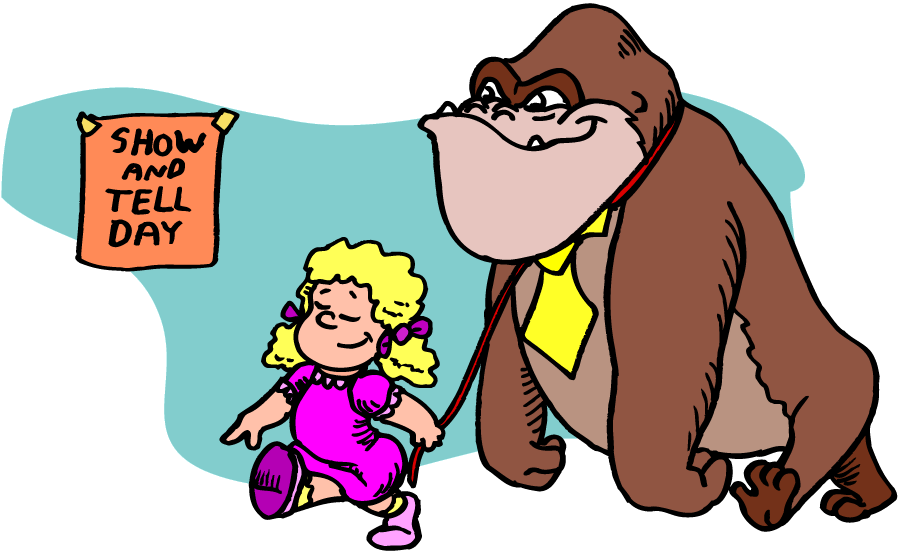 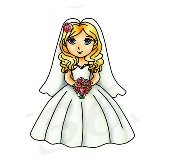 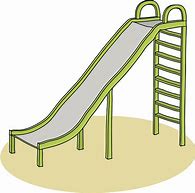 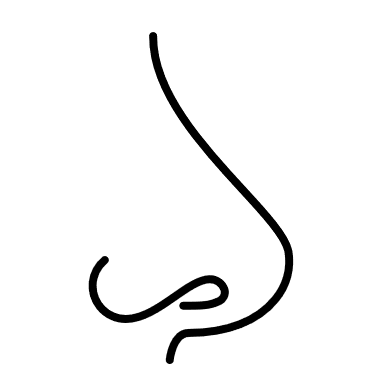 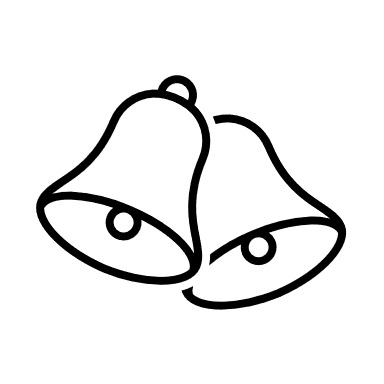 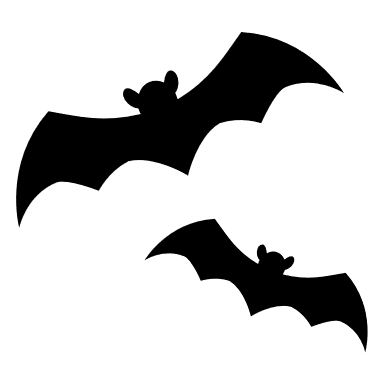 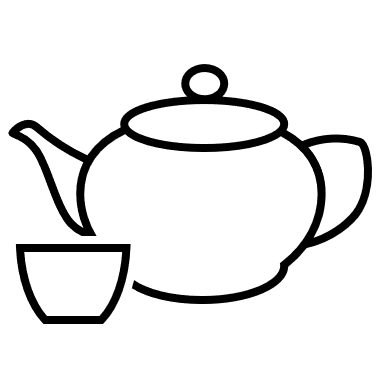 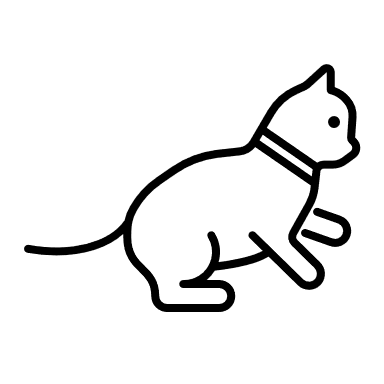 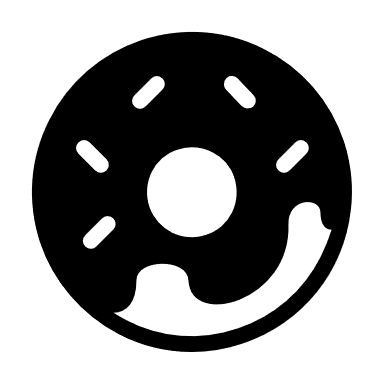 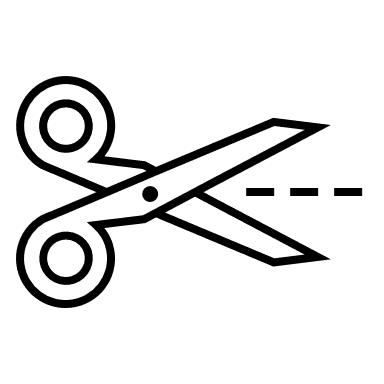 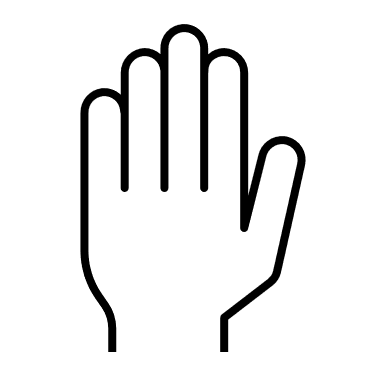 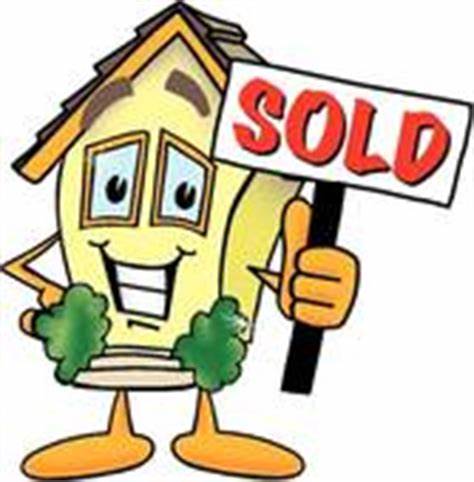 